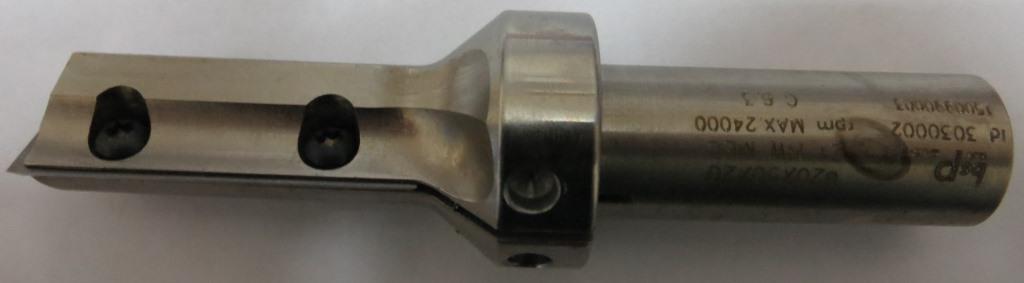 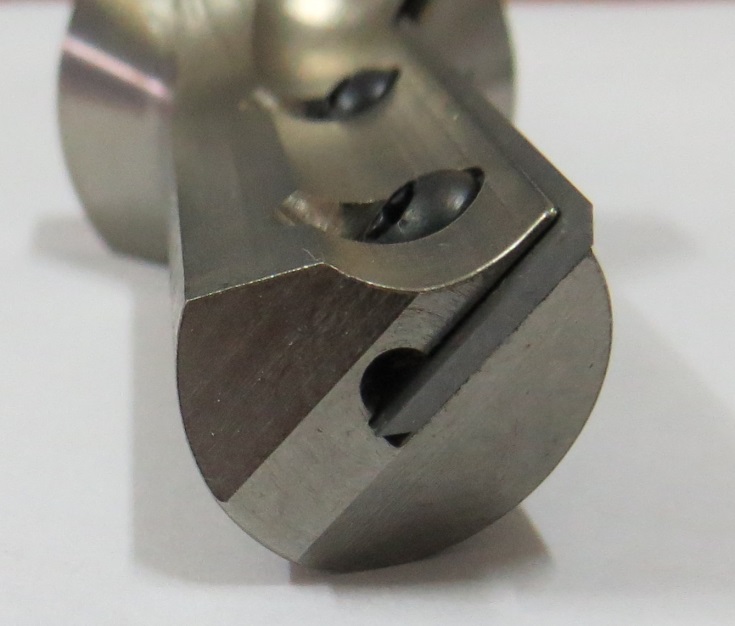 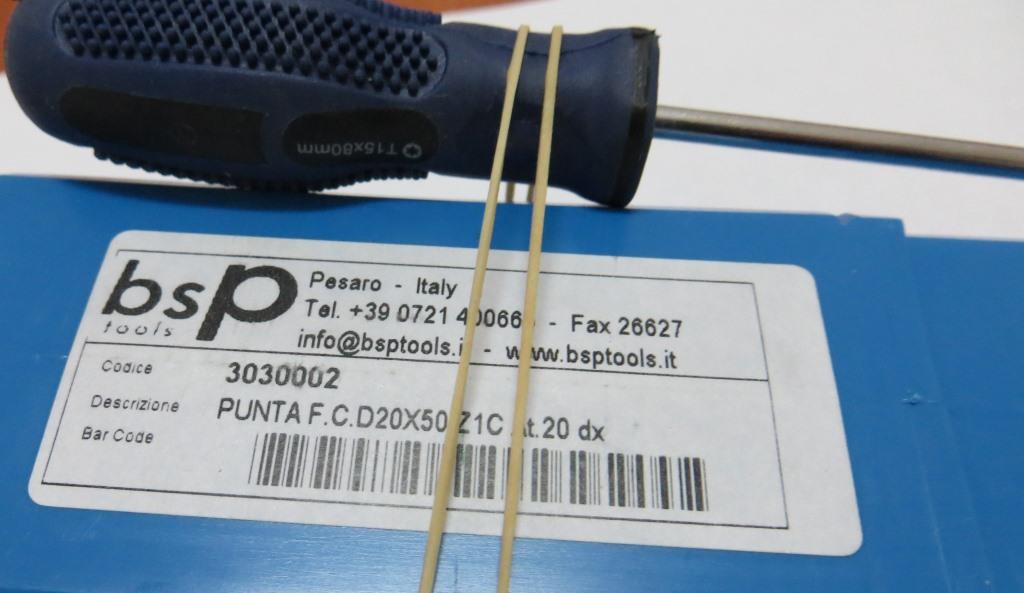 Код из 1САртикулНаименоваие/ Бренд/ПоставщикТехнические характеристикиГабаритыД*Ш*В,ммМасса,грМатериалМесто установки/НазначениеF00241483030002Фреза концевая пазово-обгонная D20x50 хв.20x50 Z=1 (BSP)D20x50 хв.20x50 Z=1 (BSP)2000металлОбрабатывающие центра /фрезерованиеF00241483030002D20x50 хв.20x50 Z=1 (BSP)2000металлОбрабатывающие центра /фрезерованиеF00241483030002   BSPD20x50 хв.20x50 Z=1 (BSP)2000металлОбрабатывающие центра /фрезерование